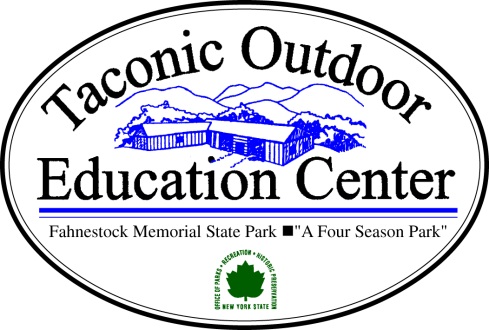 DirectionsRoute 280 East to Garden State Parkway North for +/- 25 miles Merge onto Gov. Thomas E Dewey Thruway North / East Exit 14-1 stay right follow signs to I-87, I-287 New York City Take Ramp Left towards I-287 Tappan Zee Bridge Exit at 13N onto Palisades Interstate Parkway North Proceed +/- 19 miles (road changes to US-6) At circle follow signs towards RT-202, US-6, Bear Mountain Bridge Proceed +/- 4.2 miles and over Bear Mountain Bridge At circle follow signs to RT-9D North (Albany Post Road) Proceed +/- 10 miles Turn Right (east) onto SR-301 Proceed +/- 2.5 Miles Turn Right onto Dennytown Rd. Proceed ¼ mile turn Right onto Indian Brook Road Proceed ¼ mile turn Left onto Mountain Laurel Lane. Follow Signs to Highland Lodge. On Expedia.com Enter Dennytown Rd, Cold Spring, NY 10516 